HandebolO handebol é um esporte coletivo. Ele é praticado com a participação de sete jogadores, sendo um goleiro e seis jogadores de linha.História do handebolEm 29 de outubro de 1917, surgiu uma modificação no aperfeiçoamento do Handebol. O professor alemão da Escola Normal de Educação Física de Berlim Karl Schelenz, com a colaboração de dois patrícios, Max Heiser e Erich Konig trabalharam na formação do Handebol como esporte competitivo.No sentido de obter uma divulgação maior, enviou este trabalho, juntamente com as regras especiais do Handebol de campo, a países como: Estados Unidos, Irlanda, Itália, Suíça, França, etc.Foi assim que surgiu este esporte competitivo, que anteriormente, era praticado apenas como preliminar e mais pelo sexo feminino. Agora, já seria praticado também pelo sexo masculino, o que aumentaria ainda mais o espírito de competição.É por essa razão que chamamos Karl Schelenz, o pai do Handebol, já que foi ele quem adaptou o Torball para o Handebol, forçando assim, a popularização do jogo em toda a Europa. Este trabalho foi favorecido pelo fato de ter sido ele, professor da Faculdade de Educação Física de Berlim, onde havia muitos alunos estrangeiros, que levaram para seus respectivos países os conhecimentos ali obtidos. O professor Schelenz fez palestras sobre a nova modalidade em vários países europeus, entre 1920 e 1930.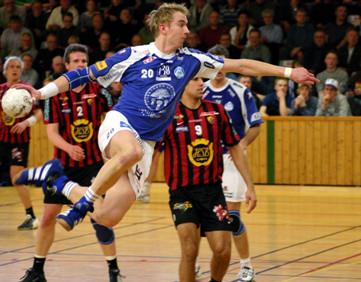 Regras básicas1) Dimensões da quadra: 40x20m.2) Distância que devem observar os jogadores adversários até que os tiros sejam cobrados: 3m.3) É considerado gol: Quando a bola ultrapassar completamente a linha de gol.4) Tiro de 7m: É cobrado quando um jogador de quadra passa a bola para o seu próprio goleiro dentro da área de gol. Durante a execução de um tiro de 7m qual a colocação dos jogadores de defesa e de ataque é fora da linha dos 9m5) Sanções disciplinares: No jogo as sanções são progressivas seguindo a ordem: advertência, exclusão, desqualificação, expulsão.6) Passos:  Pode-se dar, no máximo, 3 passos com a bola na mão.7) 4 casos onde é ordenado Tiro Livre:É ordenado Tiro Livre no handebol nos seguintes casos: entrada ou saída irregular de um jogador, lance de saída irregular, manejo irregular da bola, comportamento incorreto para com o adversário, execução ou conduta irregular no lance livre e no tiro de 7m; conduta anti-desportiva.8) Os casos em que o jogo é reiniciado com um Tiro de Árbitro:Um tiro de Árbitro de handebol é ordenado quando:a) jogadores de duas equipes cometerem ações anti-regulamentares ao mesmo tempo na quadra.b) a bola encostar o teto ou objeto fixado sobre a quadra.c) o jogo é interrompido sem que tenha acontecido qualquer infração e a bola não estar em poder de nenhuma equipe.d) o primeiro ou o segundo meio tempo tenha sido encerrado antes do tempo regulamentar e os jogadores tenham abandonado a quadra. Neste caso, o jogo de handebol é retomado por um tiro de árbitro executado do centro da quadra após o apito do árbitro. Sem apitar, o árbitro central lança a bola para cima no local onde a bola se encontrava no momento da interrupção do jogo. Caso, o local fosse situado na área do goleiro ou nos 9m, o tiro é executado do local mais próximo fora da linha dos 9m. Neste tiro os jogadores, salvo um de cada equipe, devem estar pelo menos a três metros do juiz. Os dois jogadores devem estar um de cada lado do árbitro, cada um do lado de seu próprio gol.9) Equipe de arbitragem: A equipe é composta por dois árbitros assistidos por um secretário (que é o marcador dos gols, faltas,etc.) e por um cronometrista.10) Tiro de meta: O tiro de meta no handebol é ordenado quando antes de ultrapassar a linha de fundo, a bola tenha sido tocada, por último, num jogador da equipe que ataca ou pelo goleiro da defensora.11) Tiro de lateral: Na execução deste tiro, uma parte do pé do executor deve estar em contato permanente com o solo. É permitido levantar o outro pé e recolocá-lo no solo diversas vezes.FundamentosO jogo de handebol é constituído por dois tempos de 30 (trinta) minutos com 10 (dez) minutos de intervalo entre eles, nas olimpíadas em Atlanta 1996 foi permitida a utilização do tempo, como no voleibol.O número de substituições é ilimitado mas elas tem de ser feitas no espaço de 4,45m que cada time possui especialmente para isso, elas são feitas também sem a interrupção do jogo e é preciso que um jogador saia completamente da quadra, antes que outro entre em seu lugar, caso ocorra uma substituição incorreta, ela deve ser avisada ao árbitro da partida pela mesa do jogo, que é constituída por um cronometrista e um marcador de gols. E, então, o jogador que cometeu a infração recebe uma punição de dois minutos.O objetivo básico do jogo de handebol é manobrar o adversário passando a bola hábil e rapidamente entre os jogadores e quando possível arremessá-la ao gol adversário, marcando um ponto caso a bola ultrapasse completamente a linha de gol.É preciso muito jogo de corpo para enganar o adversário e deixar um companheiro livre. Como no futebol e no basquete, é preciso mudar rapidamente de direção, velocidade e usar passes inesperados (às vezes no estilo NBA) para atingir o gol.PuniçõesAs punições no handebol são bastante rígidas e variam desde a advertência com o cartão amarelo até a desclassificação com o vermelho. A seguir, uma lista com todas as punições possíveis:Cartão amarelo (advertência): serve como advertência a um jogador, é usado em algumas faltas, por reclamação ou quando o jogador não deixa a bola no lugar após a marcação do árbitro.Dois minutos: o jogador de handebol que receber esta punição deve ficar por dois minutos fora do jogo, sem direito à substituição, ou seja, seu time fica com um jogador a menos durante dois minutos, esta punição é dada a faltas violentas ou a substituições incorretas. O jogador também recebe dois minutos caso for receber o segundo amarelo e caso o time já tenha dois amarelos, o próximo cartão será substituído por um dois minutos.Cartão vermelho (desqualificação): quando um jogador receber um cartão vermelho ele deve retirar-se da quadra, também do banco de reservas e não pode mais voltar para a quadra durante a partida. O time fica com um jogador a menos durante dois minutos e depois desse tempo pode completar o time com outro jogador, desde que não seja aquele que foi expulso. Um jogador de handebol não pode receber mais de três durante uma partida, se isso acontecer ele é desclassificado do jogo, como se tivesse ganho um cartão vermelho.